Команда, реализующая проект «Музей и дети».№ п/пФ.И.О.ДолжностьУчастие в реализации проекта1.Цымбалист Виктория Сергеевна 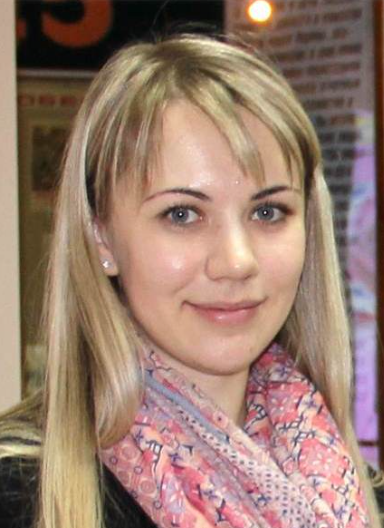 Директор МБУК «Краеведческий музей ивановского муниципального округа»Руководитель проекта2.Грабор Анна Александровна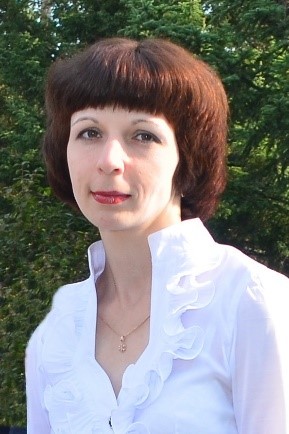 Методист по музейно –образовательной деятельностиМетодист-разработчик проекта, организатор мероприятий, ведущая3.Фисун Татьяна Анатольевна 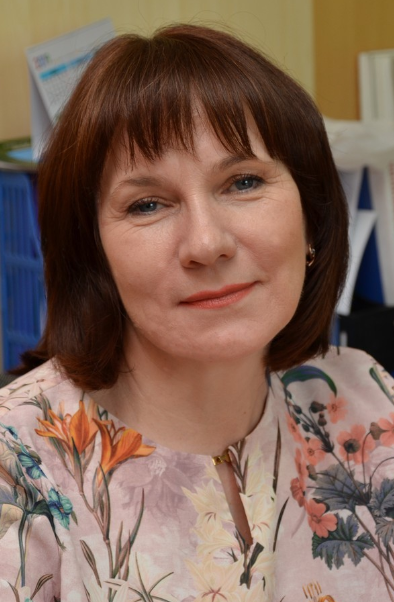 Экспозиционер музеяРазработчик афиш, рекламной кампании проекта4.Сафонова Юлия Олеговна 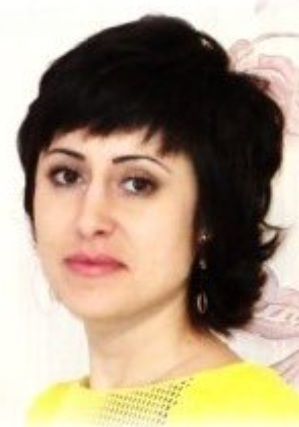 Экскурсовод музеяРазработчик проекта, организатор мероприятий, ведущая5.Хрусталева Анна Дмитриевна 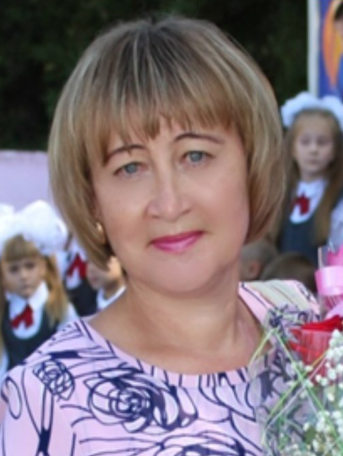 Хранитель фондов музеяМатериально-техническое комплектование проект, ведущая6.Овечкина Ольга Владимировна 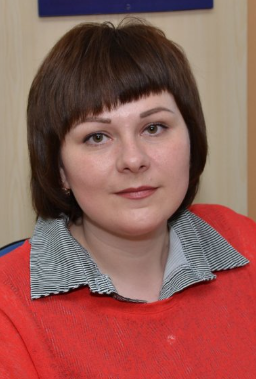 Специалист по учету музейных предметовИсполнитель, помощник ведущего